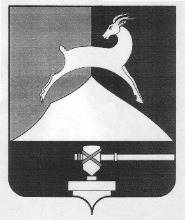 Администрация Усть-Катавского городского округаЧелябинской областиПОСТАНОВЛЕНИЕОт 25.03.2024 г.						                                 № 526В соответствии с Федеральным законом от 06.10.2003г. №131-ФЗ «Об общих принципах организации местного самоуправления в Российской Федерации», Федеральным законом от 27.07.2010 г. №210-ФЗ «Об организации предоставления государственных и муниципальных услуг», Градостроительным кодексом Российской Федерации от 29.12.2004г. №190-ФЗ, постановлением администрации Усть-Катавского городского округа от 24.06.2010г. №660 «Об утверждении порядка разработки и утверждения административных регламентов предоставления муниципальных услуг органами администрации, муниципальными предприятиями и учреждениями Усть-Катавского городского округа», Уставом Усть-Катавского городского округа,администрация  Усть-Катавского  городского  округа  ПОСТАНОВЛЯЕТ:1.Внести изменения в постановление администрации Усть-Катавского городского округа  от 14.02.2023г  №204 «Выдача разрешения на строительство объекта капитального строительства (в том числе внесение изменений в разрешение на строительство объекта капитального строительства и внесение изменений в разрешение на строительство объекта капитального строительства в связи с продлением срока действия такого разрешения)»:1.1. В Приложение «Административный регламент предоставления муниципальной услуги «Выдача разрешения на строительство объекта капитального строительства (в том числе внесение изменений в разрешение на строительство объекта капитального строительства и внесение изменений в разрешение на строительство объекта капитального строительства в связи с продлением срока действия такого разрешения)» к постановлению внести следующие изменения:1.1.1. в разделе II Регламента пункт 2.9.1.  дополнить следующими подпунктами:«с) согласование архитектурно-градостроительного облика объекта капитального строительства в случае, если такое согласование предусмотрено статьей 40.1 Градостроительного кодекса Российской Федерации;т) согласие всех правообладателей объекта капитального строительства в случае реконструкции такого объекта, за исключением указанных в пункте 6.2 части 7 ст.51 Градостроительного кодекса Российской Федерации случаев реконструкции многоквартирного дома, согласие правообладателей всех домов блокированной застройки в одном ряду в случае реконструкции одного из домов блокированной застройки;у) решение общего собрания собственников помещений и машино-мест в многоквартирном доме, принятое в соответствии с жилищным законодательством в случае реконструкции многоквартирного дома, или, если в результате такой реконструкции произойдет уменьшение размера общего имущества в многоквартирном доме, согласие всех собственников помещений и машино-мест в многоквартирном доме;ф) документы, предусмотренные законодательством Российской Федерации об объектах культурного наследия, в случае, если при проведении работ по сохранению объекта культурного наследия затрагиваются конструктивные и другие характеристики надежности и безопасности такого объекта.» 2. Общему отделу администрации Усть-Катавского  городского округа (О.Л.Толоконникова) опубликовать данное постановление в газете «Усть-Катавская неделя», разместить на официальном сайте интернет газеты «Усть-Катавская неделя» (tramuk.ru) и на официальном сайте администрации Усть-Катавского городского округа (www.ukgo.su). 3. Настоящее постановление вступает в силу со дня опубликования в газете «Усть-Катавская  неделя».Глава  Усть-Катавского  городского  округа                                    С. Д. Семков О внесении изменений в постановлениеадминистрации Усть-Катавскогогородского округа от 14.02.2023г №204«Об утверждении административногорегламента предоставления муниципальнойуслуги «Выдача разрешения на строительство объекта капитального строительства (в том числе внесение изменений в разрешение на строительство объекта капитального строительства и внесение изменений в разрешение на строительство объекта капитального строительства в связи с продлением срока действия такого разрешения)»  